Ancient Art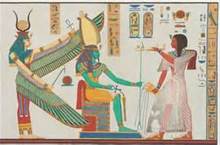 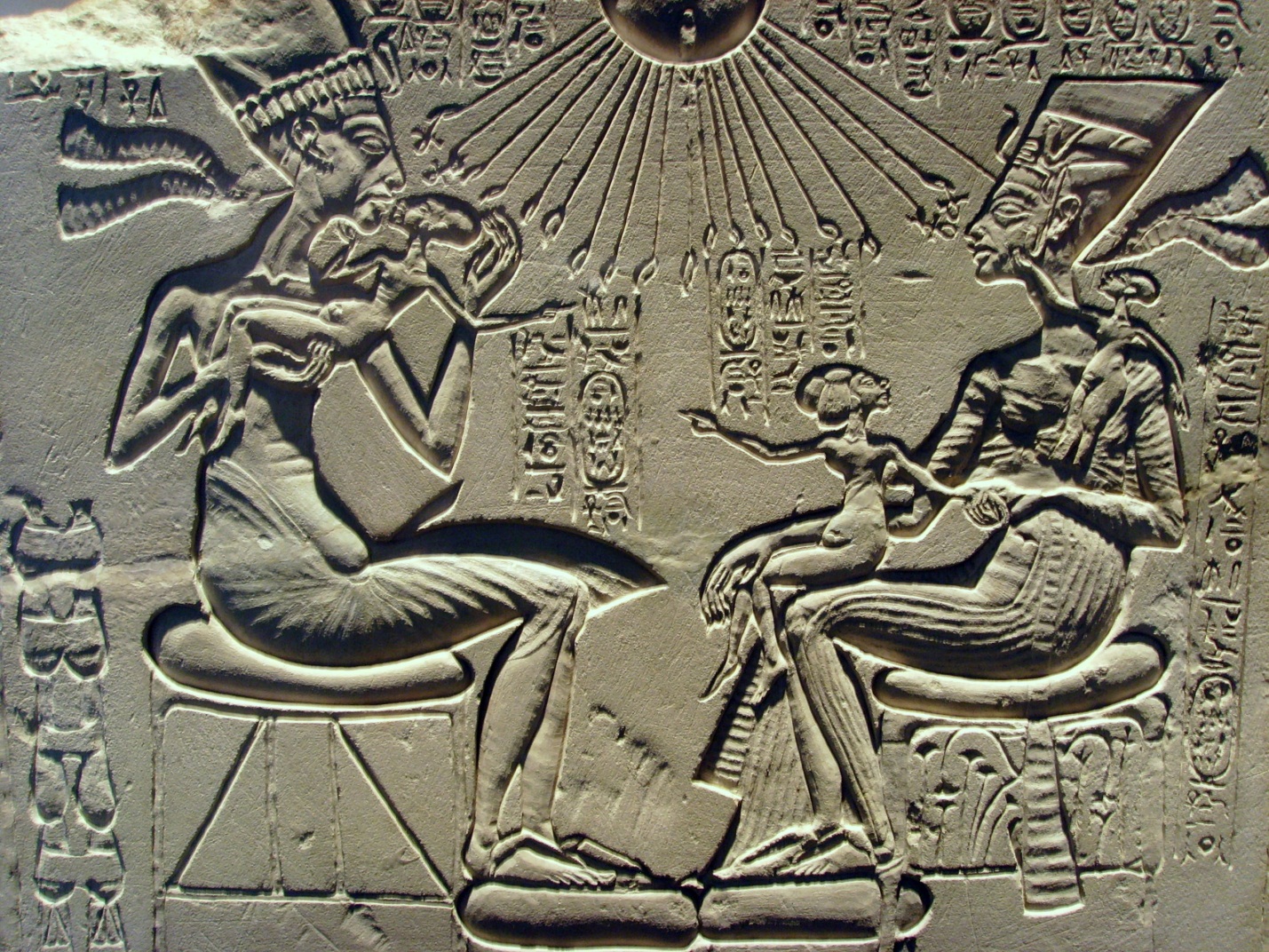 Ancient Art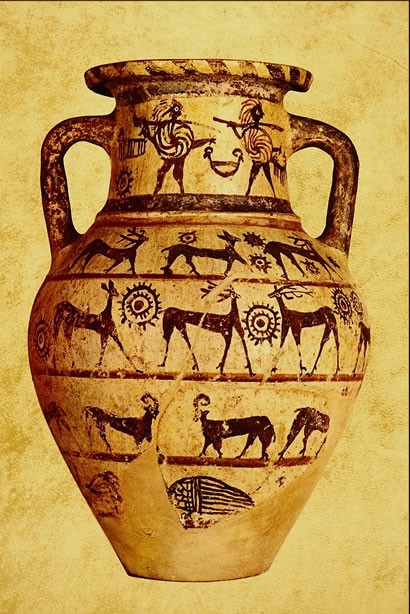 The Renaissance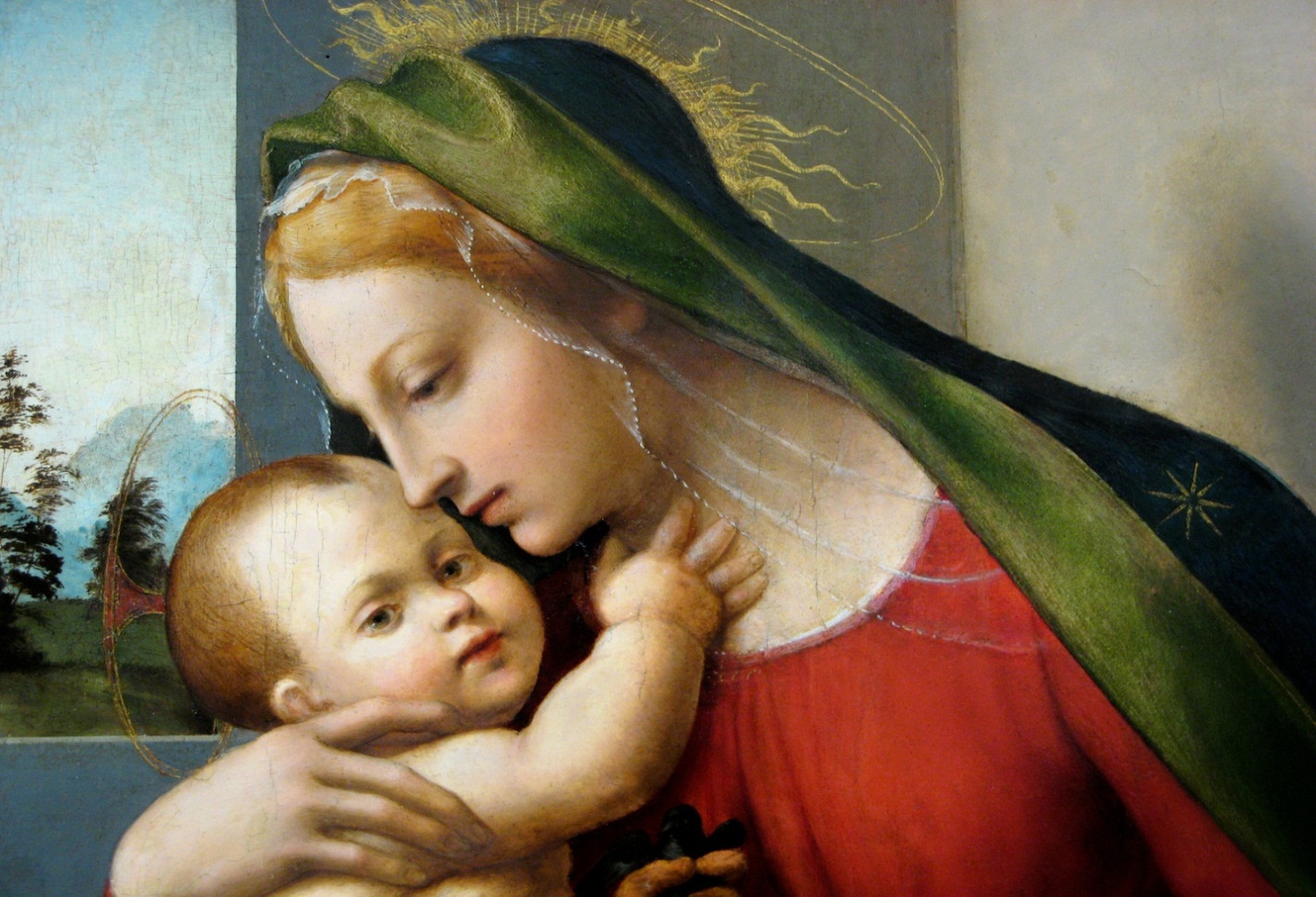 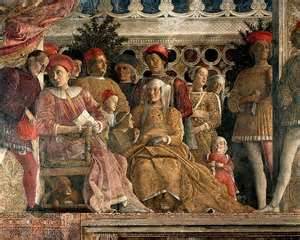 Renaissance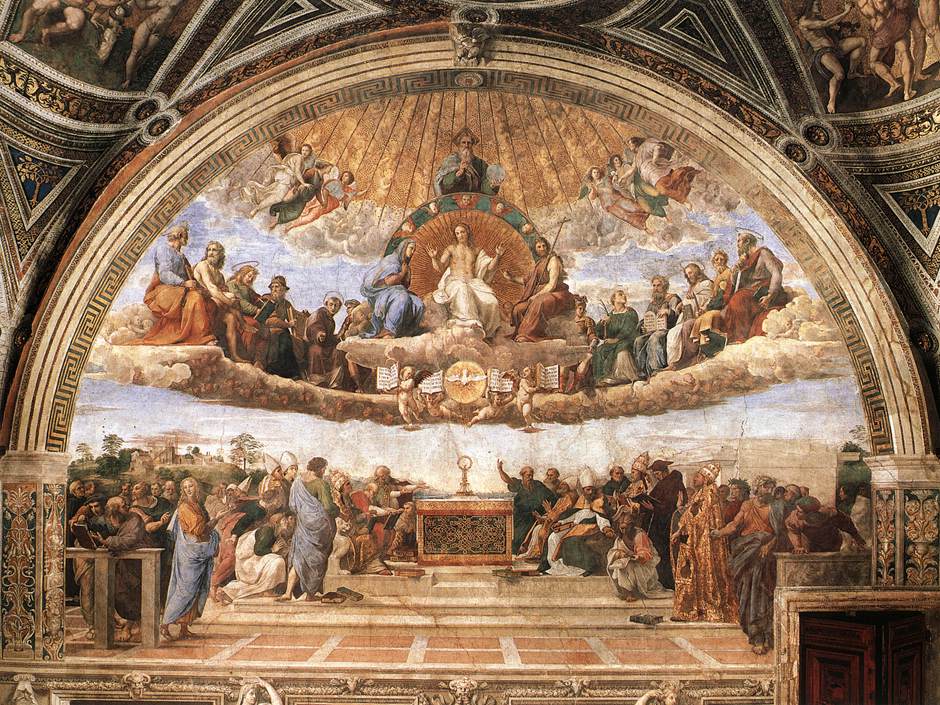 Early American Art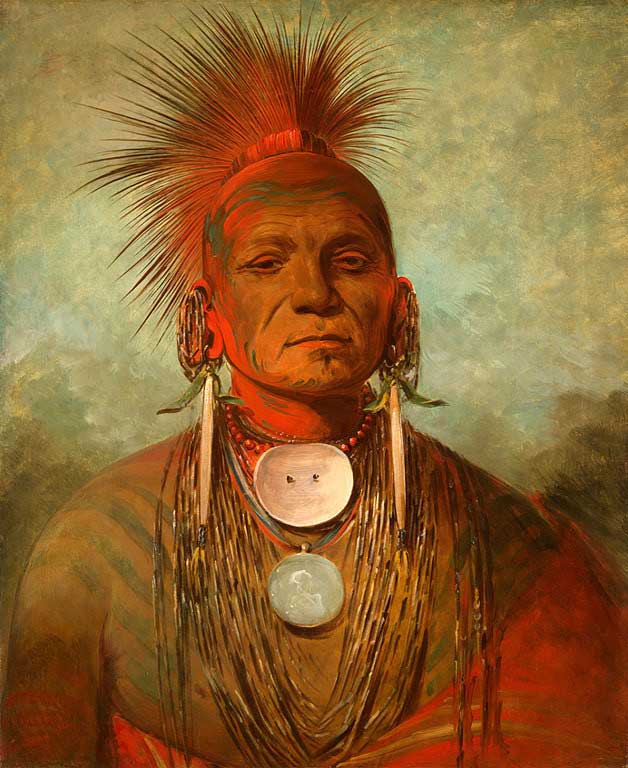 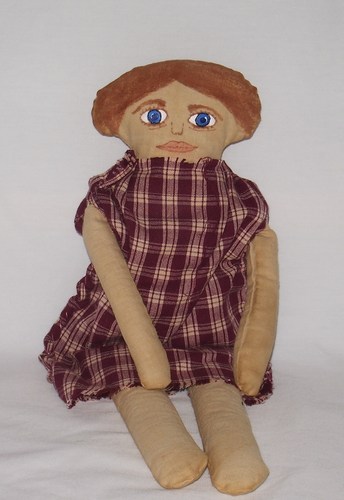 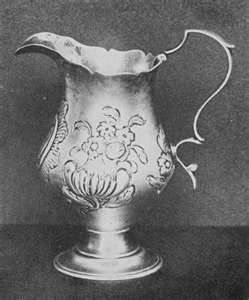 Impressionism (Monet and VanGogh)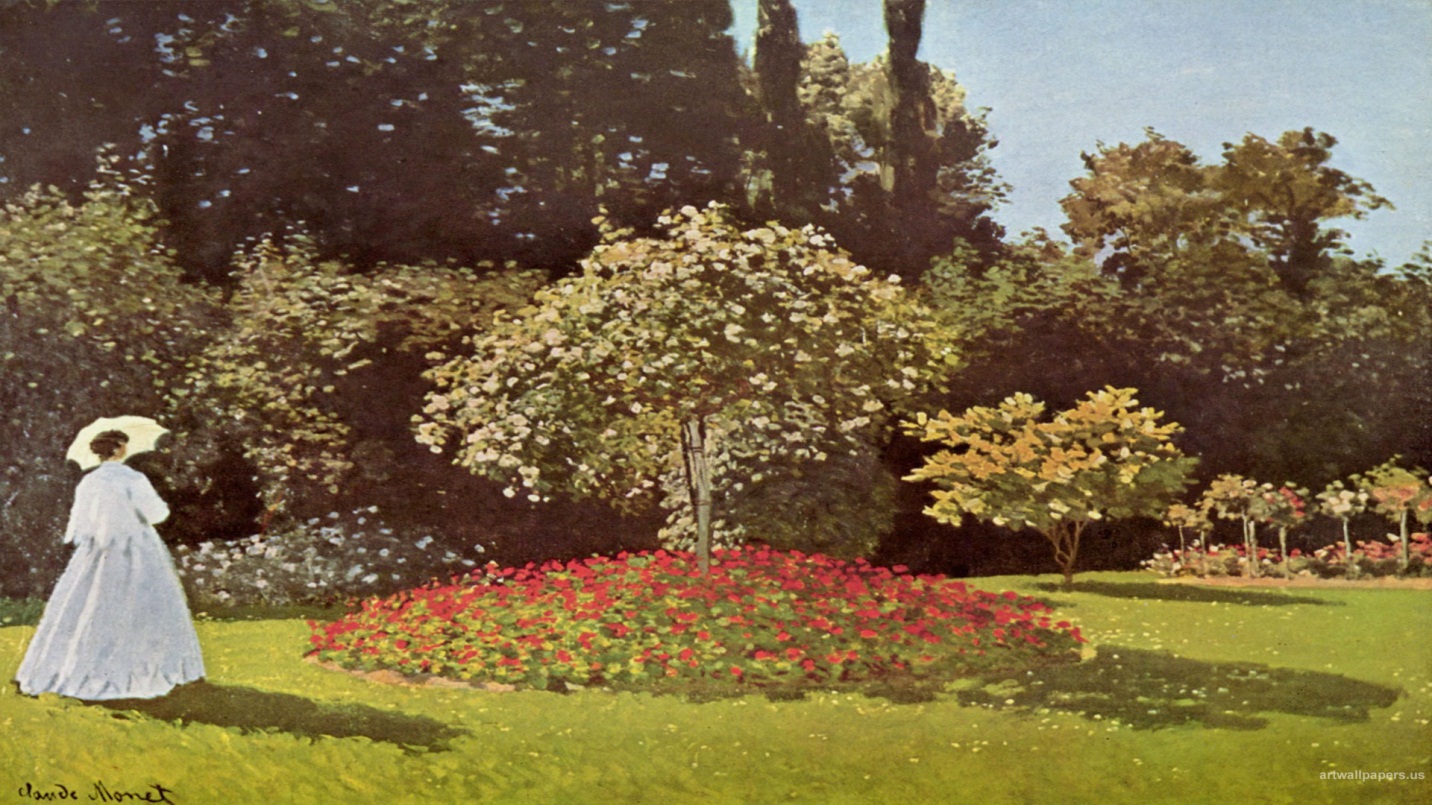 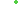 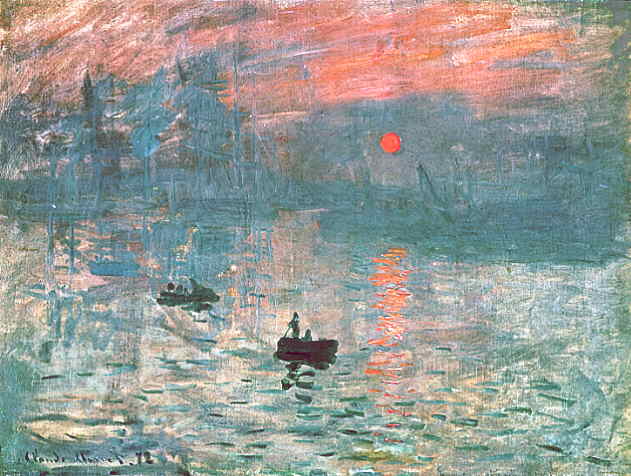 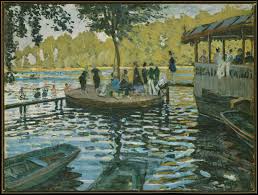 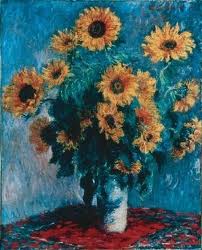 